 Iowa Department					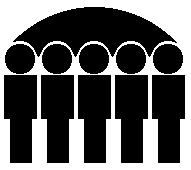 Of Human ServicesKevin W. Concannon, Director	  			 SUPPLEMENTAL SECURITY INCOME PROGRAM    August 2007Supplemental Security Income (SSI)-The expenditures reported in this section are paid to Iowa residents under the federally administered Supplemental Security Income program.  All expenditures reported in this section are 100% federal dollars.State of Iowa Supplemental Monies - (Federal Adm) -The expenditures reported in this section are administered by the federal Social Security Administration onBehalf of the State of Iowa and reimbursed by the State of Iowa.  These expenditures are made for personsreceiving assistance under the Mandatory, Family Life Home, Blind Allowance, or Dependent Personcategories of the State Supplementary Assistance program.  Expenditures are 100% state funded.State of Iowa Supplemental Monies - Iowa Adm/IHHRC-The expenditures reported in this section are administered by the State of Iowa, are 100% state funded,and are for payments to individuals receiving in-home health-related care services under the StateSupplementary Assistance program.Standard Reporting Unit	Prepared by:   Bureau of Research Analysis	Statistical Research AnalystDivision of Results Based Accountability	(515) 281-46951S470A038-A                                      IOWA DEPARTMENT OF HUMAN SERVICES                         PAGE                  1                                       SUPPLEMENTAL-SECURITY INCOME PROGRAM FOR AUGUST   2007              DATE PRINTED 09-04-20070************************************************************************************************************************************0 COUNTY - ADAIR                                         STATE OF IOWA SUPPLEMENTATION MONIES                                               ------------------------------------------------------                           SSI                         FEDERAL                                                      IOWA                                                         ADM                                                     ADM/IHHRC                       NO.          AMT             NO.          AMT                                          NO.          AMT AGED                    0             .00            0             .00                                         0             .000BLIND                   0             .00            0             .00                                         0             .000DISABLED                2          488.00            0             .00                                         0             .000 TOTALS                 2          488.00            0             .00                                         3          823.310************************************************************************************************************************************0 COUNTY - ADAMS                                         STATE OF IOWA SUPPLEMENTATION MONIES                                               ------------------------------------------------------                           SSI                         FEDERAL                                                      IOWA                                                         ADM                                                     ADM/IHHRC                       NO.          AMT             NO.          AMT                                          NO.          AMT AGED                    0             .00            0             .00                                         0             .000BLIND                   0             .00            0             .00                                         0             .000DISABLED                0             .00            0             .00                                         0             .000 TOTALS                 0             .00            0             .00                                         0             .000************************************************************************************************************************************0 COUNTY - ALLAMAKEE                                     STATE OF IOWA SUPPLEMENTATION MONIES                                               ------------------------------------------------------                           SSI                         FEDERAL                                                      IOWA                                                         ADM                                                     ADM/IHHRC                       NO.          AMT             NO.          AMT                                          NO.          AMT AGED                    1           30.00            0             .00                                         0             .000BLIND                   0             .00            0             .00                                         0             .000DISABLED                4        1,860.00            0             .00                                         0             .000 TOTALS                 5        1,890.00            0             .00                                         3        1,200.650************************************************************************************************************************************0 COUNTY - APPANOOSE                                     STATE OF IOWA SUPPLEMENTATION MONIES                                               ------------------------------------------------------                           SSI                         FEDERAL                                                      IOWA                                                         ADM                                                     ADM/IHHRC                       NO.          AMT             NO.          AMT                                          NO.          AMT AGED                   36        4,731.20            2          570.00                                         0             .000BLIND                   6        2,010.00            5          110.00                                         0             .000DISABLED              353      146,682.32           35       10,702.00                                         0             .000 TOTALS               395      153,423.52           42       11,382.00                                        37       15,256.651S470A038-A                                      IOWA DEPARTMENT OF HUMAN SERVICES                         PAGE                  2                                       SUPPLEMENTAL-SECURITY INCOME PROGRAM FOR AUGUST   2007              DATE PRINTED 09-04-20070************************************************************************************************************************************0 COUNTY - AUDUBON                                       STATE OF IOWA SUPPLEMENTATION MONIES                                               ------------------------------------------------------                           SSI                         FEDERAL                                                      IOWA                                                         ADM                                                     ADM/IHHRC                       NO.          AMT             NO.          AMT                                          NO.          AMT AGED                    0             .00            0             .00                                         0             .000BLIND                   0             .00            0             .00                                         0             .000DISABLED                2          261.46            0             .00                                         0             .000 TOTALS                 2          261.46            0             .00                                         1          378.550************************************************************************************************************************************0 COUNTY - BENTON                                        STATE OF IOWA SUPPLEMENTATION MONIES                                               ------------------------------------------------------                           SSI                         FEDERAL                                                      IOWA                                                         ADM                                                     ADM/IHHRC                       NO.          AMT             NO.          AMT                                          NO.          AMT AGED                   24        3,353.79            1          317.00                                         0             .000BLIND                  11        3,029.54            8          176.00                                         0             .000DISABLED              250       91,799.71           13        3,520.00                                         0             .000 TOTALS               285       98,183.04           22        4,013.00                                        11        3,618.800************************************************************************************************************************************0 COUNTY - BLACK HAWK                                    STATE OF IOWA SUPPLEMENTATION MONIES                                               ------------------------------------------------------                           SSI                         FEDERAL                                                      IOWA                                                         ADM                                                     ADM/IHHRC                       NO.          AMT             NO.          AMT                                          NO.          AMT AGED                  103       27,042.19            2          563.00                                         0             .000BLIND                  45       18,566.88           39        1,429.79                                         0             .000DISABLED            2,716    1,222,744.38           69       19,342.03                                         0             .000 TOTALS             2,864    1,268,353.45          110       21,334.82                                        53       23,005.070************************************************************************************************************************************0 COUNTY - BOONE                                         STATE OF IOWA SUPPLEMENTATION MONIES                                               ------------------------------------------------------                           SSI                         FEDERAL                                                      IOWA                                                         ADM                                                     ADM/IHHRC                       NO.          AMT             NO.          AMT                                          NO.          AMT AGED                   17        3,581.55            1           22.00                                         0             .000BLIND                   5          936.00            3           66.00                                         0             .000DISABLED              331      104,605.04           10        2,592.00                                         0             .000 TOTALS               353      109,122.59           14        2,680.00                                         2          961.101S470A038-A                                      IOWA DEPARTMENT OF HUMAN SERVICES                         PAGE                  3                                       SUPPLEMENTAL-SECURITY INCOME PROGRAM FOR AUGUST   2007              DATE PRINTED 09-04-20070************************************************************************************************************************************0 COUNTY - BREMER                                        STATE OF IOWA SUPPLEMENTATION MONIES                                               ------------------------------------------------------                           SSI                         FEDERAL                                                      IOWA                                                         ADM                                                     ADM/IHHRC                       NO.          AMT             NO.          AMT                                          NO.          AMT AGED                   18        2,573.88            0             .00                                         0             .000BLIND                   2          694.00            2           44.00                                         0             .000DISABLED              150       56,934.75            6        1,697.00                                         0             .000 TOTALS               170       60,202.63            8        1,741.00                                         1          480.550************************************************************************************************************************************0 COUNTY - BUCHANAN                                      STATE OF IOWA SUPPLEMENTATION MONIES                                               ------------------------------------------------------                           SSI                         FEDERAL                                                      IOWA                                                         ADM                                                     ADM/IHHRC                       NO.          AMT             NO.          AMT                                          NO.          AMT AGED                   25        7,128.68            1          310.00                                         0             .000BLIND                   7        2,344.54            5          110.00                                         0             .000DISABLED              313      125,871.09            6        1,798.00                                         0             .000 TOTALS               345      135,344.31           12        2,218.00                                         4        1,814.100************************************************************************************************************************************0 COUNTY - BUENA VISTA                                   STATE OF IOWA SUPPLEMENTATION MONIES                                               ------------------------------------------------------                           SSI                         FEDERAL                                                      IOWA                                                         ADM                                                     ADM/IHHRC                       NO.          AMT             NO.          AMT                                          NO.          AMT AGED                   22        7,529.88            0             .00                                         0             .000BLIND                   4        1,229.18            3           66.00                                         0             .000DISABLED              167       65,400.70            7        2,219.00                                         0             .000 TOTALS               193       74,159.76           10        2,285.00                                         0             .000************************************************************************************************************************************0 COUNTY - BUTLER                                        STATE OF IOWA SUPPLEMENTATION MONIES                                               ------------------------------------------------------                           SSI                         FEDERAL                                                      IOWA                                                         ADM                                                     ADM/IHHRC                       NO.          AMT             NO.          AMT                                          NO.          AMT AGED                   14        4,131.99            0             .00                                         0             .000BLIND                   4        1,289.00            3           66.00                                         0             .000DISABLED              241       93,121.62           11        2,424.19                                         0             .000 TOTALS               259       98,542.61           14        2,490.19                                         1          473.001S470A038-A                                      IOWA DEPARTMENT OF HUMAN SERVICES                         PAGE                  4                                       SUPPLEMENTAL-SECURITY INCOME PROGRAM FOR AUGUST   2007              DATE PRINTED 09-04-20070************************************************************************************************************************************0 COUNTY - CALHOUN                                       STATE OF IOWA SUPPLEMENTATION MONIES                                               ------------------------------------------------------                           SSI                         FEDERAL                                                      IOWA                                                         ADM                                                     ADM/IHHRC                       NO.          AMT             NO.          AMT                                          NO.          AMT AGED                    0             .00            0             .00                                         0             .000BLIND                   1          623.00            1           22.00                                         0             .000DISABLED                4          713.00            0             .00                                         0             .000 TOTALS                 5        1,336.00            1           22.00                                         0             .000************************************************************************************************************************************0 COUNTY - CARROLL                                       STATE OF IOWA SUPPLEMENTATION MONIES                                               ------------------------------------------------------                           SSI                         FEDERAL                                                      IOWA                                                         ADM                                                     ADM/IHHRC                       NO.          AMT             NO.          AMT                                          NO.          AMT AGED                   72       11,301.43            6          834.00                                         0             .000BLIND                   8        1,829.71            6          132.00                                         0             .000DISABLED              600      218,555.35           20        6,023.00                                         0             .000 TOTALS               680      231,686.49           32        6,989.00                                         1          480.550************************************************************************************************************************************0 COUNTY - CASS                                          STATE OF IOWA SUPPLEMENTATION MONIES                                               ------------------------------------------------------                           SSI                         FEDERAL                                                      IOWA                                                         ADM                                                     ADM/IHHRC                       NO.          AMT             NO.          AMT                                          NO.          AMT AGED                   33        5,581.26            2          634.00                                         0             .000BLIND                   2          446.00            1           22.00                                         0             .000DISABLED              285      107,416.94           18        4,301.50                                         0             .000 TOTALS               320      113,444.20           21        4,957.50                                         1          480.550************************************************************************************************************************************0 COUNTY - CEDAR                                         STATE OF IOWA SUPPLEMENTATION MONIES                                               ------------------------------------------------------                           SSI                         FEDERAL                                                      IOWA                                                         ADM                                                     ADM/IHHRC                       NO.          AMT             NO.          AMT                                          NO.          AMT AGED                    0             .00            0             .00                                         0             .000BLIND                   0             .00            0             .00                                         0             .000DISABLED                1          598.00            0             .00                                         0             .000 TOTALS                 1          598.00            0             .00                                         0             .001S470A038-A                                      IOWA DEPARTMENT OF HUMAN SERVICES                         PAGE                  5                                       SUPPLEMENTAL-SECURITY INCOME PROGRAM FOR AUGUST   2007              DATE PRINTED 09-04-20070************************************************************************************************************************************0 COUNTY - CERRO GORDO                                   STATE OF IOWA SUPPLEMENTATION MONIES                                               ------------------------------------------------------                           SSI                         FEDERAL                                                      IOWA                                                         ADM                                                     ADM/IHHRC                       NO.          AMT             NO.          AMT                                          NO.          AMT AGED                   55       11,322.70            1          274.00                                         0             .000BLIND                  21        8,506.82           21          429.00                                         0             .000DISABLED              669      252,566.71           21        4,773.70                                         0             .000 TOTALS               745      272,396.23           43        5,476.70                                        17        7,016.600************************************************************************************************************************************0 COUNTY - CHEROKEE                                      STATE OF IOWA SUPPLEMENTATION MONIES                                               ------------------------------------------------------                           SSI                         FEDERAL                                                      IOWA                                                         ADM                                                     ADM/IHHRC                       NO.          AMT             NO.          AMT                                          NO.          AMT AGED                   14        1,924.60            0             .00                                         0             .000BLIND                   2          474.00            2           44.00                                         0             .000DISABLED              172       62,575.75            7        1,787.00                                         0             .000 TOTALS               188       64,974.35            9        1,831.00                                         0             .000************************************************************************************************************************************0 COUNTY - CHICKASAW                                     STATE OF IOWA SUPPLEMENTATION MONIES                                               ------------------------------------------------------                           SSI                         FEDERAL                                                      IOWA                                                         ADM                                                     ADM/IHHRC                       NO.          AMT             NO.          AMT                                          NO.          AMT AGED                    0             .00            0             .00                                         0             .000BLIND                   0             .00            0             .00                                         0             .000DISABLED                5        2,673.88            0             .00                                         0             .000 TOTALS                 5        2,673.88            0             .00                                         4        1,862.200************************************************************************************************************************************0 COUNTY - CLARKE                                        STATE OF IOWA SUPPLEMENTATION MONIES                                               ------------------------------------------------------                           SSI                         FEDERAL                                                      IOWA                                                         ADM                                                     ADM/IHHRC                       NO.          AMT             NO.          AMT                                          NO.          AMT AGED                   47        9,045.66            0             .00                                         0             .000BLIND                   6        1,851.50            6          449.00                                         0             .000DISABLED              288      113,364.65           16        3,973.50                                         0             .000 TOTALS               341      124,261.81           22        4,422.50                                         4        1,882.201S470A038-A                                      IOWA DEPARTMENT OF HUMAN SERVICES                         PAGE                  6                                       SUPPLEMENTAL-SECURITY INCOME PROGRAM FOR AUGUST   2007              DATE PRINTED 09-04-20070************************************************************************************************************************************0 COUNTY - CLAY                                          STATE OF IOWA SUPPLEMENTATION MONIES                                               ------------------------------------------------------                           SSI                         FEDERAL                                                      IOWA                                                         ADM                                                     ADM/IHHRC                       NO.          AMT             NO.          AMT                                          NO.          AMT AGED                   13        2,347.65            0             .00                                         0             .000BLIND                   2        1,246.00            2           44.00                                         0             .000DISABLED              193       79,712.79            5        1,478.21                                         0             .000 TOTALS               208       83,306.44            7        1,522.21                                         0             .000************************************************************************************************************************************0 COUNTY - CLAYTON                                       STATE OF IOWA SUPPLEMENTATION MONIES                                               ------------------------------------------------------                           SSI                         FEDERAL                                                      IOWA                                                         ADM                                                     ADM/IHHRC                       NO.          AMT             NO.          AMT                                          NO.          AMT AGED                    1           34.00            0             .00                                         0             .000BLIND                   0             .00            0             .00                                         0             .000DISABLED                2          492.70            0             .00                                         0             .000 TOTALS                 3          526.70            0             .00                                         5        2,305.750************************************************************************************************************************************0 COUNTY - CLINTON                                       STATE OF IOWA SUPPLEMENTATION MONIES                                               ------------------------------------------------------                           SSI                         FEDERAL                                                      IOWA                                                         ADM                                                     ADM/IHHRC                       NO.          AMT             NO.          AMT                                          NO.          AMT AGED                   51        8,425.78            2          634.00                                         0             .000BLIND                  20        7,677.10           18          396.00                                         0             .000DISABLED              927      412,614.07           40       10,880.00                                         0             .000 TOTALS               998      428,716.95           60       11,910.00                                        21        8,330.900************************************************************************************************************************************0 COUNTY - CRAWFORD                                      STATE OF IOWA SUPPLEMENTATION MONIES                                               ------------------------------------------------------                           SSI                         FEDERAL                                                      IOWA                                                         ADM                                                     ADM/IHHRC                       NO.          AMT             NO.          AMT                                          NO.          AMT AGED                   31        6,829.01            1          317.00                                         0             .000BLIND                   3          884.00            2           44.00                                         0             .000DISABLED              187       70,504.65            6        1,802.00                                         0             .000 TOTALS               221       78,217.66            9        2,163.00                                         1          480.001S470A038-A                                      IOWA DEPARTMENT OF HUMAN SERVICES                         PAGE                  7                                       SUPPLEMENTAL-SECURITY INCOME PROGRAM FOR AUGUST   2007              DATE PRINTED 09-04-20070***********************************************************************************************************************************0 COUNTY - DALLAS                                        STATE OF IOWA SUPPLEMENTATION MONIES                                               ------------------------------------------------------                           SSI                         FEDERAL                                                      IOWA                                                         ADM                                                     ADM/IHHRC                       NO.          AMT             NO.          AMT                                          NO.          AMT AGED                   43       13,385.41            1          317.00                                         0             .000BLIND                   3        1,703.00            2           44.00                                         0             .000DISABLED              285      108,743.18           11        2,895.00                                         0             .000 TOTALS               331      123,831.59           14        3,256.00                                         4        1,879.200************************************************************************************************************************************0 COUNTY - DAVIS                                         STATE OF IOWA SUPPLEMENTATION MONIES                                               ------------------------------------------------------                           SSI                         FEDERAL                                                      IOWA                                                         ADM                                                     ADM/IHHRC                       NO.          AMT             NO.          AMT                                          NO.          AMT AGED                    1           26.58            0             .00                                         0             .000BLIND                   0             .00            0             .00                                         0             .000DISABLED                1          623.00            0             .00                                         0             .000 TOTALS                 2          649.58            0             .00                                         2          823.100************************************************************************************************************************************0 COUNTY - DECATUR                                       STATE OF IOWA SUPPLEMENTATION MONIES                                               ------------------------------------------------------                           SSI                         FEDERAL                                                      IOWA                                                         ADM                                                     ADM/IHHRC                       NO.          AMT             NO.          AMT                                          NO.          AMT AGED                   72       12,595.54            1          101.00                                         0             .000BLIND                   7        2,494.00            5          427.00                                         0             .000DISABLED              364      146,104.39           20        5,118.10                                         0             .000 TOTALS               443      161,193.93           26        5,646.10                                         8        3,804.400************************************************************************************************************************************0 COUNTY - DELAWARE                                      STATE OF IOWA SUPPLEMENTATION MONIES                                               ------------------------------------------------------                           SSI                         FEDERAL                                                      IOWA                                                         ADM                                                     ADM/IHHRC                       NO.          AMT             NO.          AMT                                          NO.          AMT AGED                   22        4,139.53            2          575.00                                         0             .000BLIND                   4          168.00            4           66.00                                         0             .000DISABLED              206       78,891.84            8        2,463.00                                         0             .000 TOTALS               232       83,199.37           14        3,104.00                                         3        1,223.651S470A038-A                                      IOWA DEPARTMENT OF HUMAN SERVICES                         PAGE                  8                                       SUPPLEMENTAL-SECURITY INCOME PROGRAM FOR AUGUST   2007              DATE PRINTED 09-04-20070************************************************************************************************************************************0 COUNTY - DES MOINES                                    STATE OF IOWA SUPPLEMENTATION MONIES                                               ------------------------------------------------------                           SSI                         FEDERAL                                                      IOWA                                                         ADM                                                     ADM/IHHRC                       NO.          AMT             NO.          AMT                                          NO.          AMT AGED                   48        7,113.57            1          317.00                                         0             .000BLIND                  14        7,116.80           12          264.00                                         0             .000DISABLED              925      404,012.49           30        8,866.89                                         0             .000 TOTALS               987      418,242.86           43        9,447.89                                         0             .000************************************************************************************************************************************0 COUNTY - DICKINSON                                     STATE OF IOWA SUPPLEMENTATION MONIES                                               ------------------------------------------------------                           SSI                         FEDERAL                                                      IOWA                                                         ADM                                                     ADM/IHHRC                       NO.          AMT             NO.          AMT                                          NO.          AMT AGED                   22        2,036.90            0             .00                                         0             .000BLIND                   1          445.99            1           22.00                                         0             .000DISABLED              153       56,845.45            1          317.00                                         0             .000 TOTALS               176       59,328.34            2          339.00                                        19        7,331.610************************************************************************************************************************************0 COUNTY - DUBUQUE                                       STATE OF IOWA SUPPLEMENTATION MONIES                                               ------------------------------------------------------                           SSI                         FEDERAL                                                      IOWA                                                         ADM                                                     ADM/IHHRC                       NO.          AMT             NO.          AMT                                          NO.          AMT AGED                  120       16,907.88            2          634.00                                         0             .000BLIND                  16        4,375.45            8          762.00                                         0             .000DISABLED            1,063      447,582.10           33        9,040.00                                         0             .000 TOTALS             1,199      468,865.43           43       10,436.00                                        31       12,186.790************************************************************************************************************************************0 COUNTY - EMMET                                         STATE OF IOWA SUPPLEMENTATION MONIES                                               ------------------------------------------------------                           SSI                         FEDERAL                                                      IOWA                                                         ADM                                                     ADM/IHHRC                       NO.          AMT             NO.          AMT                                          NO.          AMT AGED                   33        6,476.85            0             .00                                         0             .000BLIND                   3        1,485.00            3           66.00                                         0             .000DISABLED              176       64,705.36            2          246.20                                         0             .000 TOTALS               212       72,667.21            5          312.20                                         0             .001S470A038-A                                      IOWA DEPARTMENT OF HUMAN SERVICES                         PAGE                  9                                       SUPPLEMENTAL-SECURITY INCOME PROGRAM FOR AUGUST   2007              DATE PRINTED 09-04-20070************************************************************************************************************************************0 COUNTY - FAYETTE                                       STATE OF IOWA SUPPLEMENTATION MONIES                                               ------------------------------------------------------                           SSI                         FEDERAL                                                      IOWA                                                         ADM                                                     ADM/IHHRC                       NO.          AMT             NO.          AMT                                          NO.          AMT AGED                   76       13,556.05            1          317.00                                         0             .000BLIND                   6        2,334.34            4           88.00                                         0             .000DISABLED              490      185,219.11           19        5,652.00                                         0             .000 TOTALS               572      201,109.50           24        6,057.00                                        18        7,426.720************************************************************************************************************************************0 COUNTY - FLOYD                                         STATE OF IOWA SUPPLEMENTATION MONIES                                               ------------------------------------------------------                           SSI                         FEDERAL                                                      IOWA                                                         ADM                                                     ADM/IHHRC                       NO.          AMT             NO.          AMT                                          NO.          AMT AGED                   22        2,952.30            1          317.00                                         0             .000BLIND                   7        1,071.44            4           88.00                                         0             .000DISABLED              374      140,054.66           21        6,109.00                                         0             .000 TOTALS               403      144,078.40           26        6,514.00                                        20        7,540.600************************************************************************************************************************************0 COUNTY - FRANKLIN                                      STATE OF IOWA SUPPLEMENTATION MONIES                                               ------------------------------------------------------                           SSI                         FEDERAL                                                      IOWA                                                         ADM                                                     ADM/IHHRC                       NO.          AMT             NO.          AMT                                          NO.          AMT AGED                    1          623.00            0             .00                                         0             .000BLIND                   0             .00            0             .00                                         0             .000DISABLED                3          969.00            0             .00                                         0             .000 TOTALS                 4        1,592.00            0             .00                                         0             .000************************************************************************************************************************************0 COUNTY - FREMONT                                       STATE OF IOWA SUPPLEMENTATION MONIES                                               ------------------------------------------------------                           SSI                         FEDERAL                                                      IOWA                                                         ADM                                                     ADM/IHHRC                       NO.          AMT             NO.          AMT                                          NO.          AMT AGED                    0             .00            0             .00                                         0             .000BLIND                   1          467.00            0             .00                                         0             .000DISABLED                2        1,090.00            0             .00                                         0             .000 TOTALS                 3        1,557.00            0             .00                                         1          480.551S470A038-A                                      IOWA DEPARTMENT OF HUMAN SERVICES                         PAGE                 10                                       SUPPLEMENTAL-SECURITY INCOME PROGRAM FOR AUGUST   2007              DATE PRINTED 09-04-20070************************************************************************************************************************************0 COUNTY - GREENE                                        STATE OF IOWA SUPPLEMENTATION MONIES                                               ------------------------------------------------------                           SSI                         FEDERAL                                                      IOWA                                                         ADM                                                     ADM/IHHRC                       NO.          AMT             NO.          AMT                                          NO.          AMT AGED                    0             .00            0             .00                                         0             .000BLIND                   0             .00            0             .00                                         0             .000DISABLED                0             .00            0             .00                                         0             .000 TOTALS                 0             .00            0             .00                                         0             .000************************************************************************************************************************************0 COUNTY - GRUNDY                                        STATE OF IOWA SUPPLEMENTATION MONIES                                               ------------------------------------------------------                           SSI                         FEDERAL                                                      IOWA                                                         ADM                                                     ADM/IHHRC                       NO.          AMT             NO.          AMT                                          NO.          AMT AGED                   10        2,191.31            0             .00                                         0             .000BLIND                   1          160.00            1           22.00                                         0             .000DISABLED               54       23,173.42            2          411.00                                         0             .000 TOTALS                65       25,524.73            3          433.00                                         0             .000************************************************************************************************************************************0 COUNTY - GUTHRIE                                       STATE OF IOWA SUPPLEMENTATION MONIES                                               ------------------------------------------------------                           SSI                         FEDERAL                                                      IOWA                                                         ADM                                                     ADM/IHHRC                       NO.          AMT             NO.          AMT                                          NO.          AMT AGED                    1           30.00            0             .00                                         0             .000BLIND                   0             .00            0             .00                                         0             .000DISABLED                0             .00            0             .00                                         0             .000 TOTALS                 1           30.00            0             .00                                         2          921.100************************************************************************************************************************************0 COUNTY - HAMILTON                                      STATE OF IOWA SUPPLEMENTATION MONIES                                               ------------------------------------------------------                           SSI                         FEDERAL                                                      IOWA                                                         ADM                                                     ADM/IHHRC                       NO.          AMT             NO.          AMT                                          NO.          AMT AGED                    5        1,468.00            0             .00                                         0             .000BLIND                   0             .00            0             .00                                         0             .000DISABLED              152       60,436.10            6        1,550.00                                         0             .000 TOTALS               157       61,904.10            6        1,550.00                                         0             .001S470A038-A                                      IOWA DEPARTMENT OF HUMAN SERVICES                         PAGE                 11                                       SUPPLEMENTAL-SECURITY INCOME PROGRAM FOR AUGUST   2007              DATE PRINTED 09-04-20070************************************************************************************************************************************0 COUNTY - HANCOCK                                       STATE OF IOWA SUPPLEMENTATION MONIES                                               ------------------------------------------------------                           SSI                         FEDERAL                                                      IOWA                                                         ADM                                                     ADM/IHHRC                       NO.          AMT             NO.          AMT                                          NO.          AMT AGED                    0             .00            0             .00                                         0             .000BLIND                   0             .00            0             .00                                         0             .000DISABLED                2          814.00            0             .00                                         0             .000 TOTALS                 2          814.00            0             .00                                         0             .000************************************************************************************************************************************0 COUNTY - HARDIN                                        STATE OF IOWA SUPPLEMENTATION MONIES                                               ------------------------------------------------------                           SSI                         FEDERAL                                                      IOWA                                                         ADM                                                     ADM/IHHRC                       NO.          AMT             NO.          AMT                                          NO.          AMT AGED                   20        3,205.14            0             .00                                         0             .000BLIND                   4        1,649.54            2           44.00                                         0             .000DISABLED              186       78,164.27            8        1,962.00                                         0             .000 TOTALS               210       83,018.95           10        2,006.00                                         0             .000************************************************************************************************************************************0 COUNTY - HARRISON                                      STATE OF IOWA SUPPLEMENTATION MONIES                                               ------------------------------------------------------                           SSI                         FEDERAL                                                      IOWA                                                         ADM                                                     ADM/IHHRC                       NO.          AMT             NO.          AMT                                          NO.          AMT AGED                   72       10,017.08            3          751.34                                         0             .000BLIND                   7        2,522.99            6          132.00                                         0             .000DISABLED              447      177,933.47           16        4,253.00                                         0             .000 TOTALS               526      190,473.54           25        5,136.34                                        14        5,895.490************************************************************************************************************************************0 COUNTY - HENRY                                         STATE OF IOWA SUPPLEMENTATION MONIES                                               ------------------------------------------------------                           SSI                         FEDERAL                                                      IOWA                                                         ADM                                                     ADM/IHHRC                       NO.          AMT             NO.          AMT                                          NO.          AMT AGED                   21        3,686.70            0             .00                                         0             .000BLIND                   6        1,488.00            5          427.00                                         0             .000DISABLED              264      110,449.77            4        1,260.00                                         0             .000 TOTALS               291      115,624.47            9        1,687.00                                         0             .001S470A038-A                                      IOWA DEPARTMENT OF HUMAN SERVICES                         PAGE                 12                                       SUPPLEMENTAL-SECURITY INCOME PROGRAM FOR AUGUST   2007              DATE PRINTED 09-04-20070************************************************************************************************************************************0 COUNTY - HOWARD                                        STATE OF IOWA SUPPLEMENTATION MONIES                                               ------------------------------------------------------                           SSI                         FEDERAL                                                      IOWA                                                         ADM                                                     ADM/IHHRC                       NO.          AMT             NO.          AMT                                          NO.          AMT AGED                    0             .00            0             .00                                         0             .000BLIND                   1           60.50            1           22.00                                         0             .000DISABLED                4        1,426.70            0             .00                                         0             .000 TOTALS                 5        1,487.20            1           22.00                                         4        1,809.200************************************************************************************************************************************0 COUNTY - HUMBOLDT                                      STATE OF IOWA SUPPLEMENTATION MONIES                                               ------------------------------------------------------                           SSI                         FEDERAL                                                      IOWA                                                         ADM                                                     ADM/IHHRC                       NO.          AMT             NO.          AMT                                          NO.          AMT AGED                    0             .00            0             .00                                         0             .000BLIND                   1          181.00            1           22.00                                         0             .000DISABLED                1          549.00            0             .00                                         0             .000 TOTALS                 2          730.00            1           22.00                                         0             .000************************************************************************************************************************************0 COUNTY - IDA                                           STATE OF IOWA SUPPLEMENTATION MONIES                                               ------------------------------------------------------                           SSI                         FEDERAL                                                      IOWA                                                         ADM                                                     ADM/IHHRC                       NO.          AMT             NO.          AMT                                          NO.          AMT AGED                    0             .00            0             .00                                         0             .000BLIND                   0             .00            0             .00                                         0             .000DISABLED                1          623.00            0             .00                                         0             .000 TOTALS                 1          623.00            0             .00                                         0             .000************************************************************************************************************************************0 COUNTY - IOWA                                          STATE OF IOWA SUPPLEMENTATION MONIES                                               ------------------------------------------------------                           SSI                         FEDERAL                                                      IOWA                                                         ADM                                                     ADM/IHHRC                       NO.          AMT             NO.          AMT                                          NO.          AMT AGED                    0             .00            1           36.50                                         0             .000BLIND                   0             .00            0             .00                                         0             .000DISABLED                3        1,436.21            0             .00                                         0             .000 TOTALS                 3        1,436.21            1           36.50                                         0             .001S470A038-A                                      IOWA DEPARTMENT OF HUMAN SERVICES                         PAGE                 13                                       SUPPLEMENTAL-SECURITY INCOME PROGRAM FOR AUGUST   2007              DATE PRINTED 09-04-20070************************************************************************************************************************************0 COUNTY - JACKSON                                       STATE OF IOWA SUPPLEMENTATION MONIES                                               ------------------------------------------------------                           SSI                         FEDERAL                                                      IOWA                                                         ADM                                                     ADM/IHHRC                       NO.          AMT             NO.          AMT                                          NO.          AMT AGED                   59       11,273.07            2          339.00                                         0             .000BLIND                   7        3,498.36            7          154.00                                         0             .000DISABLED              439      184,844.01           17        4,070.77                                         0             .000 TOTALS               505      199,615.44           26        4,563.77                                         6        2,842.750************************************************************************************************************************************0 COUNTY - JASPER                                        STATE OF IOWA SUPPLEMENTATION MONIES                                               ------------------------------------------------------                           SSI                         FEDERAL                                                      IOWA                                                         ADM                                                     ADM/IHHRC                       NO.          AMT             NO.          AMT                                          NO.          AMT AGED                   34        6,014.30            0             .00                                         0             .000BLIND                   7        2,897.50            7          143.00                                         0             .000DISABLED              387      154,279.13            8        2,205.00                                         0             .000 TOTALS               428      163,190.93           15        2,348.00                                         3        1,421.100************************************************************************************************************************************0 COUNTY - JEFFERSON                                     STATE OF IOWA SUPPLEMENTATION MONIES                                               ------------------------------------------------------                           SSI                         FEDERAL                                                      IOWA                                                         ADM                                                     ADM/IHHRC                       NO.          AMT             NO.          AMT                                          NO.          AMT AGED                   31        5,034.00            3          682.00                                         0             .000BLIND                   4          815.00            3           55.00                                         0             .000DISABLED              317      132,507.39           17        4,847.34                                         0             .000 TOTALS               352      138,356.39           23        5,584.34                                        23        8,547.880************************************************************************************************************************************0 COUNTY - JOHNSON                                       STATE OF IOWA SUPPLEMENTATION MONIES                                               ------------------------------------------------------                           SSI                         FEDERAL                                                      IOWA                                                         ADM                                                     ADM/IHHRC                       NO.          AMT             NO.          AMT                                          NO.          AMT AGED                   72       20,935.21            3          634.00                                         0             .000BLIND                  15        7,273.80           13          286.00                                         0             .000DISABLED              831      368,803.97           21        5,320.70                                         0             .000 TOTALS               918      397,012.98           37        6,240.70                                        20        7,846.051S470A038-A                                      IOWA DEPARTMENT OF HUMAN SERVICES                         PAGE                 14                                       SUPPLEMENTAL-SECURITY INCOME PROGRAM FOR AUGUST   2007              DATE PRINTED 09-04-20070************************************************************************************************************************************0 COUNTY - JONES                                         STATE OF IOWA SUPPLEMENTATION MONIES                                               ------------------------------------------------------                           SSI                         FEDERAL                                                      IOWA                                                         ADM                                                     ADM/IHHRC                       NO.          AMT             NO.          AMT                                          NO.          AMT AGED                   18        2,597.67            0             .00                                         0             .000BLIND                   5        1,062.00            4          405.00                                         0             .000DISABLED              161       73,022.66            1          267.00                                         0             .000 TOTALS               184       76,682.33            5          672.00                                         4        1,709.600************************************************************************************************************************************0 COUNTY - KEOKUK                                        STATE OF IOWA SUPPLEMENTATION MONIES                                               ------------------------------------------------------                           SSI                         FEDERAL                                                      IOWA                                                         ADM                                                     ADM/IHHRC                       NO.          AMT             NO.          AMT                                          NO.          AMT AGED                   26        3,796.84            0             .00                                         0             .000BLIND                   4          458.50            3           66.00                                         0             .000DISABLED              176       74,749.88            3          460.00                                         0             .000 TOTALS               206       79,005.22            6          526.00                                         1          480.550************************************************************************************************************************************0 COUNTY - KOSSUTH                                       STATE OF IOWA SUPPLEMENTATION MONIES                                               ------------------------------------------------------                           SSI                         FEDERAL                                                      IOWA                                                         ADM                                                     ADM/IHHRC                       NO.          AMT             NO.          AMT                                          NO.          AMT AGED                   29        5,384.10            1          317.00                                         0             .000BLIND                   2          483.86            2           44.00                                         0             .000DISABLED              161       58,249.53            5          978.70                                         0             .000 TOTALS               192       64,117.49            8        1,339.70                                         0             .000************************************************************************************************************************************0 COUNTY - LEE                                           STATE OF IOWA SUPPLEMENTATION MONIES                                               ------------------------------------------------------                           SSI                         FEDERAL                                                      IOWA                                                         ADM                                                     ADM/IHHRC                       NO.          AMT             NO.          AMT                                          NO.          AMT AGED                   48       10,421.74            2          556.00                                         0             .000BLIND                  13        4,909.00           12          541.00                                         0             .000DISABLED              781      342,341.25           43       11,608.64                                         0             .000 TOTALS               842      357,671.99           57       12,705.64                                        66       26,629.041S470A038-A                                      IOWA DEPARTMENT OF HUMAN SERVICES                         PAGE                 15                                       SUPPLEMENTAL-SECURITY INCOME PROGRAM FOR AUGUST   2007              DATE PRINTED 09-04-20070************************************************************************************************************************************0 COUNTY - LINN                                          STATE OF IOWA SUPPLEMENTATION MONIES                                               ------------------------------------------------------                           SSI                         FEDERAL                                                      IOWA                                                         ADM                                                     ADM/IHHRC                       NO.          AMT             NO.          AMT                                          NO.          AMT AGED                  185       48,655.33            8        1,394.50                                         0             .000BLIND                  61       25,964.06           56        1,690.55                                         0             .000DISABLED            3,415    1,449,005.53           75       20,111.34                                         0             .000 TOTALS             3,661    1,523,624.92          139       23,196.39                                        97       37,853.740************************************************************************************************************************************0 COUNTY - LOUISA                                        STATE OF IOWA SUPPLEMENTATION MONIES                                               ------------------------------------------------------                           SSI                         FEDERAL                                                      IOWA                                                         ADM                                                     ADM/IHHRC                       NO.          AMT             NO.          AMT                                          NO.          AMT AGED                    1          285.00            0             .00                                         0             .000BLIND                   0             .00            0             .00                                         0             .000DISABLED                1          127.50            0             .00                                         0             .000 TOTALS                 2          412.50            0             .00                                         0             .000************************************************************************************************************************************0 COUNTY - LUCAS                                         STATE OF IOWA SUPPLEMENTATION MONIES                                               ------------------------------------------------------                           SSI                         FEDERAL                                                      IOWA                                                         ADM                                                     ADM/IHHRC                       NO.          AMT             NO.          AMT                                          NO.          AMT AGED                    1          327.00            0             .00                                         0             .000BLIND                   0             .00            0             .00                                         0             .000DISABLED                0             .00            0             .00                                         0             .000 TOTALS                 1          327.00            0             .00                                         7        2,568.940************************************************************************************************************************************0 COUNTY - LYON                                          STATE OF IOWA SUPPLEMENTATION MONIES                                               ------------------------------------------------------                           SSI                         FEDERAL                                                      IOWA                                                         ADM                                                     ADM/IHHRC                       NO.          AMT             NO.          AMT                                          NO.          AMT AGED                    0             .00            0             .00                                         0             .000BLIND                   0             .00            0             .00                                         0             .000DISABLED                0             .00            0             .00                                         0             .000 TOTALS                 0             .00            0             .00                                         1          480.551S470A038-A                                      IOWA DEPARTMENT OF HUMAN SERVICES                         PAGE                 16                                       SUPPLEMENTAL-SECURITY INCOME PROGRAM FOR AUGUST   2007              DATE PRINTED 09-04-20070************************************************************************************************************************************0 COUNTY - MADISON                                       STATE OF IOWA SUPPLEMENTATION MONIES                                               ------------------------------------------------------                           SSI                         FEDERAL                                                      IOWA                                                         ADM                                                     ADM/IHHRC                       NO.          AMT             NO.          AMT                                          NO.          AMT AGED                   15        2,294.50            0             .00                                         0             .000BLIND                   6        2,768.40            4           88.00                                         0             .000DISABLED              141       56,488.28            3          568.00                                         0             .000 TOTALS               162       61,551.18            7          656.00                                         3        1,019.600************************************************************************************************************************************0 COUNTY - MAHASKA                                       STATE OF IOWA SUPPLEMENTATION MONIES                                               ------------------------------------------------------                           SSI                         FEDERAL                                                      IOWA                                                         ADM                                                     ADM/IHHRC                       NO.          AMT             NO.          AMT                                          NO.          AMT AGED                   19        3,645.00            0             .00                                         0             .000BLIND                   2        1,040.77            1           22.00                                         0             .000DISABLED              255      118,652.69           26        6,879.00                                         0             .000 TOTALS               276      123,338.46           27        6,901.00                                        13        5,597.600************************************************************************************************************************************0 COUNTY - MARION                                        STATE OF IOWA SUPPLEMENTATION MONIES                                               ------------------------------------------------------                           SSI                         FEDERAL                                                      IOWA                                                         ADM                                                     ADM/IHHRC                       NO.          AMT             NO.          AMT                                          NO.          AMT AGED                   37        7,458.77            0             .00                                         0             .000BLIND                   7        3,548.23            7          154.00                                         0             .000DISABLED              313      132,740.91            5        1,494.00                                         0             .000 TOTALS               357      143,747.91           12        1,648.00                                        17        6,636.150************************************************************************************************************************************0 COUNTY - MARSHALL                                      STATE OF IOWA SUPPLEMENTATION MONIES                                               ------------------------------------------------------                           SSI                         FEDERAL                                                      IOWA                                                         ADM                                                     ADM/IHHRC                       NO.          AMT             NO.          AMT                                          NO.          AMT AGED                   34        7,226.79            2          634.00                                         0             .000BLIND                   9        3,700.34            9          515.00                                         0             .000DISABLED              522      213,499.18           16        5,094.00                                         0             .000 TOTALS               565      224,426.31           27        6,243.00                                        59       21,793.651S470A038-A                                      IOWA DEPARTMENT OF HUMAN SERVICES                         PAGE                 17                                       SUPPLEMENTAL-SECURITY INCOME PROGRAM FOR AUGUST   2007              DATE PRINTED 09-04-20070************************************************************************************************************************************0 COUNTY - MILLS                                         STATE OF IOWA SUPPLEMENTATION MONIES                                               ------------------------------------------------------                           SSI                         FEDERAL                                                      IOWA                                                         ADM                                                     ADM/IHHRC                       NO.          AMT             NO.          AMT                                          NO.          AMT AGED                   33        8,121.03            1          317.00                                         0             .000BLIND                  10        3,378.73            6          132.00                                         0             .000DISABLED              334      102,130.20           11        3,209.00                                         0             .000 TOTALS               377      113,629.96           18        3,658.00                                         9        3,975.950************************************************************************************************************************************0 COUNTY - MITCHELL                                      STATE OF IOWA SUPPLEMENTATION MONIES                                               ------------------------------------------------------                           SSI                         FEDERAL                                                      IOWA                                                         ADM                                                     ADM/IHHRC                       NO.          AMT             NO.          AMT                                          NO.          AMT AGED                   22        3,757.40            0             .00                                         0             .000BLIND                   1           24.00            1           22.00                                         0             .000DISABLED               80       29,313.28            3          951.00                                         0             .000 TOTALS               103       33,094.68            4          973.00                                         2          941.100************************************************************************************************************************************0 COUNTY - MONONA                                        STATE OF IOWA SUPPLEMENTATION MONIES                                               ------------------------------------------------------                           SSI                         FEDERAL                                                      IOWA                                                         ADM                                                     ADM/IHHRC                       NO.          AMT             NO.          AMT                                          NO.          AMT AGED                    0             .00            0             .00                                         0             .000BLIND                   0             .00            0             .00                                         0             .000DISABLED                2          793.18            0             .00                                         0             .000 TOTALS                 2          793.18            0             .00                                         5        1,738.100************************************************************************************************************************************0 COUNTY - MONROE                                        STATE OF IOWA SUPPLEMENTATION MONIES                                               ------------------------------------------------------                           SSI                         FEDERAL                                                      IOWA                                                         ADM                                                     ADM/IHHRC                       NO.          AMT             NO.          AMT                                          NO.          AMT AGED                   14        2,052.48            0             .00                                         0             .000BLIND                   2        1,177.12            2           44.00                                         0             .000DISABLED              108       39,353.71            5        1,336.00                                         0             .000 TOTALS               124       42,583.31            7        1,380.00                                         7        2,888.651S470A038-A                                      IOWA DEPARTMENT OF HUMAN SERVICES                         PAGE                 18                                       SUPPLEMENTAL-SECURITY INCOME PROGRAM FOR AUGUST   2007              DATE PRINTED 09-04-20070************************************************************************************************************************************0 COUNTY - MONTGOMERY                                    STATE OF IOWA SUPPLEMENTATION MONIES                                               ------------------------------------------------------                           SSI                         FEDERAL                                                      IOWA                                                         ADM                                                     ADM/IHHRC                       NO.          AMT             NO.          AMT                                          NO.          AMT AGED                   14        2,981.60            2          443.00                                         0             .000BLIND                   3          550.20            3           55.00                                         0             .000DISABLED              174       67,624.75           14        4,049.00                                         0             .000 TOTALS               191       71,156.55           19        4,547.00                                        11        4,544.950************************************************************************************************************************************0 COUNTY - MUSCATINE                                     STATE OF IOWA SUPPLEMENTATION MONIES                                               ------------------------------------------------------                           SSI                         FEDERAL                                                      IOWA                                                         ADM                                                     ADM/IHHRC                       NO.          AMT             NO.          AMT                                          NO.          AMT AGED                   60       15,431.12            1          299.00                                         0             .000BLIND                  15        4,921.04           13          286.00                                         0             .000DISABLED              714      309,954.09           14        4,252.00                                         0             .000 TOTALS               789      330,306.25           28        4,837.00                                         0             .000************************************************************************************************************************************0 COUNTY - OBRIEN                                        STATE OF IOWA SUPPLEMENTATION MONIES                                               ------------------------------------------------------                           SSI                         FEDERAL                                                      IOWA                                                         ADM                                                     ADM/IHHRC                       NO.          AMT             NO.          AMT                                          NO.          AMT AGED                   14        2,478.18            0             .00                                         0             .000BLIND                   5        1,918.77            2           44.00                                         0             .000DISABLED              206       78,336.72            1          317.00                                         0             .000 TOTALS               225       82,733.67            3          361.00                                         4        1,543.100************************************************************************************************************************************0 COUNTY - OSCEOLA                                       STATE OF IOWA SUPPLEMENTATION MONIES                                               ------------------------------------------------------                           SSI                         FEDERAL                                                      IOWA                                                         ADM                                                     ADM/IHHRC                       NO.          AMT             NO.          AMT                                          NO.          AMT AGED                    0             .00            0             .00                                         0             .000BLIND                   0             .00            0             .00                                         0             .000DISABLED                1           20.00            0             .00                                         0             .000 TOTALS                 1           20.00            0             .00                                         1          460.001S470A038-A                                      IOWA DEPARTMENT OF HUMAN SERVICES                         PAGE                 19                                       SUPPLEMENTAL-SECURITY INCOME PROGRAM FOR AUGUST   2007              DATE PRINTED 09-04-20070************************************************************************************************************************************0 COUNTY - PAGE                                          STATE OF IOWA SUPPLEMENTATION MONIES                                               ------------------------------------------------------                           SSI                         FEDERAL                                                      IOWA                                                         ADM                                                     ADM/IHHRC                       NO.          AMT             NO.          AMT                                          NO.          AMT AGED                   49        6,575.87            4        1,000.00                                         0             .000BLIND                   9        3,197.64            7          154.00                                         0             .000DISABLED              422      164,098.52           29        7,774.19                                         0             .000 TOTALS               480      173,872.03           40        8,928.19                                        17        6,738.700************************************************************************************************************************************0 COUNTY - PALO ALTO                                     STATE OF IOWA SUPPLEMENTATION MONIES                                               ------------------------------------------------------                           SSI                         FEDERAL                                                      IOWA                                                         ADM                                                     ADM/IHHRC                       NO.          AMT             NO.          AMT                                          NO.          AMT AGED                    0             .00            0             .00                                         0             .000BLIND                   0             .00            0             .00                                         0             .000DISABLED                2          653.00            0             .00                                         0             .000 TOTALS                 2          653.00            0             .00                                         0             .000************************************************************************************************************************************0 COUNTY - PLYMOUTH                                      STATE OF IOWA SUPPLEMENTATION MONIES                                               ------------------------------------------------------                           SSI                         FEDERAL                                                      IOWA                                                         ADM                                                     ADM/IHHRC                       NO.          AMT             NO.          AMT                                          NO.          AMT AGED                   13        1,083.44            0             .00                                         0             .000BLIND                   1          623.00            2           44.00                                         0             .000DISABLED              163       61,544.90            2          634.00                                         0             .000 TOTALS               177       63,251.34            4          678.00                                         1          480.000************************************************************************************************************************************0 COUNTY - POCAHONTAS                                    STATE OF IOWA SUPPLEMENTATION MONIES                                               ------------------------------------------------------                           SSI                         FEDERAL                                                      IOWA                                                         ADM                                                     ADM/IHHRC                       NO.          AMT             NO.          AMT                                          NO.          AMT AGED                    0             .00            0             .00                                         0             .000BLIND                   1          415.34            1           22.00                                         0             .000DISABLED                0             .00            0             .00                                         0             .000 TOTALS                 1          415.34            1           22.00                                         0             .001S470A038-A                                      IOWA DEPARTMENT OF HUMAN SERVICES                         PAGE                 20                                       SUPPLEMENTAL-SECURITY INCOME PROGRAM FOR AUGUST   2007              DATE PRINTED 09-04-20070************************************************************************************************************************************0 COUNTY - POLK                                          STATE OF IOWA SUPPLEMENTATION MONIES                                               ------------------------------------------------------                           SSI                         FEDERAL                                                      IOWA                                                         ADM                                                     ADM/IHHRC                       NO.          AMT             NO.          AMT                                          NO.          AMT AGED                  600      213,856.94           25        5,933.74                                         0             .000BLIND                 112       48,531.15          104        3,219.50                                         0             .000DISABLED            5,208    2,249,712.70           90       24,735.00                                         0             .000 TOTALS             5,920    2,512,100.79          219       33,888.24                                       252      110,333.840************************************************************************************************************************************0 COUNTY - POTTAWATTAMIE                                 STATE OF IOWA SUPPLEMENTATION MONIES                                               ------------------------------------------------------                           SSI                         FEDERAL                                                      IOWA                                                         ADM                                                     ADM/IHHRC                       NO.          AMT             NO.          AMT                                          NO.          AMT AGED                   70       11,075.47            3          135.00                                         0             .000BLIND                  25        8,193.13           21          451.00                                         0             .000DISABLED            1,604      687,530.55           45       11,167.84                                         0             .000 TOTALS             1,699      706,799.15           69       11,753.84                                       159       63,647.030************************************************************************************************************************************0 COUNTY - POWESHIEK                                     STATE OF IOWA SUPPLEMENTATION MONIES                                               ------------------------------------------------------                           SSI                         FEDERAL                                                      IOWA                                                         ADM                                                     ADM/IHHRC                       NO.          AMT             NO.          AMT                                          NO.          AMT AGED                    9          950.99            0             .00                                         0             .000BLIND                   3        1,395.00            3           66.00                                         0             .000DISABLED              170       68,892.09            2          558.00                                         0             .000 TOTALS               182       71,238.08            5          624.00                                         0             .000************************************************************************************************************************************0 COUNTY - RINGGOLD                                      STATE OF IOWA SUPPLEMENTATION MONIES                                               ------------------------------------------------------                           SSI                         FEDERAL                                                      IOWA                                                         ADM                                                     ADM/IHHRC                       NO.          AMT             NO.          AMT                                          NO.          AMT AGED                    0             .00            0             .00                                         0             .000BLIND                   0             .00            0             .00                                         0             .000DISABLED                4        1,363.00            0             .00                                         0             .000 TOTALS                 4        1,363.00            0             .00                                         3        1,441.651S470A038-A                                      IOWA DEPARTMENT OF HUMAN SERVICES                         PAGE                 21                                       SUPPLEMENTAL-SECURITY INCOME PROGRAM FOR AUGUST   2007              DATE PRINTED 09-04-20070************************************************************************************************************************************0 COUNTY - SAC                                           STATE OF IOWA SUPPLEMENTATION MONIES                                               ------------------------------------------------------                           SSI                         FEDERAL                                                      IOWA                                                         ADM                                                     ADM/IHHRC                       NO.          AMT             NO.          AMT                                          NO.          AMT AGED                    0             .00            0             .00                                         0             .000BLIND                   0             .00            0             .00                                         0             .000DISABLED                1          184.70            0             .00                                         0             .000 TOTALS                 1          184.70            0             .00                                         4        1,687.550************************************************************************************************************************************0 COUNTY - SCOTT                                         STATE OF IOWA SUPPLEMENTATION MONIES                                               ------------------------------------------------------                           SSI                         FEDERAL                                                      IOWA                                                         ADM                                                     ADM/IHHRC                       NO.          AMT             NO.          AMT                                          NO.          AMT AGED                  157       41,989.08            5        1,176.00                                         0             .000BLIND                  32       11,957.51           27          908.00                                         0             .000DISABLED            2,964    1,348,794.56           69       20,561.00                                         0             .000 TOTALS             3,153    1,402,741.15          101       22,645.00                                       170       64,760.700************************************************************************************************************************************0 COUNTY - SHELBY                                        STATE OF IOWA SUPPLEMENTATION MONIES                                               ------------------------------------------------------                           SSI                         FEDERAL                                                      IOWA                                                         ADM                                                     ADM/IHHRC                       NO.          AMT             NO.          AMT                                          NO.          AMT AGED                    1           26.10            0             .00                                         0             .000BLIND                   0             .00            0             .00                                         0             .000DISABLED                0             .00            0             .00                                         0             .000 TOTALS                 1           26.10            0             .00                                         4        1,411.200************************************************************************************************************************************0 COUNTY - SIOUX                                         STATE OF IOWA SUPPLEMENTATION MONIES                                               ------------------------------------------------------                           SSI                         FEDERAL                                                      IOWA                                                         ADM                                                     ADM/IHHRC                       NO.          AMT             NO.          AMT                                          NO.          AMT AGED                   31        4,756.73            1          280.00                                         0             .000BLIND                   2          419.89            1           22.00                                         0             .000DISABLED              211       77,182.40            4        1,062.00                                         0             .000 TOTALS               244       82,359.02            6        1,364.00                                         0             .001S470A038-A                                      IOWA DEPARTMENT OF HUMAN SERVICES                         PAGE                 22                                       SUPPLEMENTAL-SECURITY INCOME PROGRAM FOR AUGUST   2007              DATE PRINTED 09-04-20070************************************************************************************************************************************0 COUNTY - STORY                                         STATE OF IOWA SUPPLEMENTATION MONIES                                               ------------------------------------------------------                           SSI                         FEDERAL                                                      IOWA                                                         ADM                                                     ADM/IHHRC                       NO.          AMT             NO.          AMT                                          NO.          AMT AGED                   37        9,765.61            2          280.00                                         0             .000BLIND                  13        6,040.00            9          198.00                                         0             .000DISABLED              497      198,777.51           10        2,610.00                                         0             .000 TOTALS               547      214,583.12           21        3,088.00                                         6        2,362.550************************************************************************************************************************************0 COUNTY - TAMA                                          STATE OF IOWA SUPPLEMENTATION MONIES                                               ------------------------------------------------------                           SSI                         FEDERAL                                                      IOWA                                                         ADM                                                     ADM/IHHRC                       NO.          AMT             NO.          AMT                                          NO.          AMT AGED                   19        3,832.95            0             .00                                         0             .000BLIND                   0             .00            0             .00                                         0             .000DISABLED              144       56,527.18            0             .00                                         0             .000 TOTALS               163       60,360.13            0             .00                                         3        1,421.650************************************************************************************************************************************0 COUNTY - TAYLOR                                        STATE OF IOWA SUPPLEMENTATION MONIES                                               ------------------------------------------------------                           SSI                         FEDERAL                                                      IOWA                                                         ADM                                                     ADM/IHHRC                       NO.          AMT             NO.          AMT                                          NO.          AMT AGED                    0             .00            0             .00                                         0             .000BLIND                   0             .00            0             .00                                         0             .000DISABLED                0             .00            0             .00                                         0             .000 TOTALS                 0             .00            0             .00                                         0             .000************************************************************************************************************************************0 COUNTY - UNION                                         STATE OF IOWA SUPPLEMENTATION MONIES                                               ------------------------------------------------------                           SSI                         FEDERAL                                                      IOWA                                                         ADM                                                     ADM/IHHRC                       NO.          AMT             NO.          AMT                                          NO.          AMT AGED                   45        7,419.96            1          317.00                                         0             .000BLIND                   7        3,548.73            4           88.00                                         0             .000DISABLED              399      147,969.25           10        2,918.00                                         0             .000 TOTALS               451      158,937.94           15        3,323.00                                         1          480.551S470A038-A                                      IOWA DEPARTMENT OF HUMAN SERVICES                         PAGE                 23                                       SUPPLEMENTAL-SECURITY INCOME PROGRAM FOR AUGUST   2007              DATE PRINTED 09-04-20070************************************************************************************************************************************0 COUNTY - VAN BUREN                                     STATE OF IOWA SUPPLEMENTATION MONIES                                               ------------------------------------------------------                           SSI                         FEDERAL                                                      IOWA                                                         ADM                                                     ADM/IHHRC                       NO.          AMT             NO.          AMT                                          NO.          AMT AGED                    0             .00            0             .00                                         0             .000BLIND                   0             .00            0             .00                                         0             .000DISABLED                1          512.00            0             .00                                         0             .000 TOTALS                 1          512.00            0             .00                                         0             .000************************************************************************************************************************************0 COUNTY - WAPELLO                                       STATE OF IOWA SUPPLEMENTATION MONIES                                               ------------------------------------------------------                           SSI                         FEDERAL                                                      IOWA                                                         ADM                                                     ADM/IHHRC                       NO.          AMT             NO.          AMT                                          NO.          AMT AGED                   46        6,854.76            5        1,216.22                                         0             .000BLIND                  13        6,713.63           13        1,144.00                                         0             .000DISABLED              918      397,278.44           69       16,998.23                                         0             .000 TOTALS               977      410,846.83           87       19,358.45                                       126       50,622.910************************************************************************************************************************************0 COUNTY - WARREN                                        STATE OF IOWA SUPPLEMENTATION MONIES                                               ------------------------------------------------------                           SSI                         FEDERAL                                                      IOWA                                                         ADM                                                     ADM/IHHRC                       NO.          AMT             NO.          AMT                                          NO.          AMT AGED                   18        2,383.60            0             .00                                         0             .000BLIND                   3          967.17            1           22.00                                         0             .000DISABLED              267      106,558.23            1          231.00                                         0             .000 TOTALS               288      109,909.00            2          253.00                                         1          444.290************************************************************************************************************************************0 COUNTY - WASHINGTON                                    STATE OF IOWA SUPPLEMENTATION MONIES                                               ------------------------------------------------------                           SSI                         FEDERAL                                                      IOWA                                                         ADM                                                     ADM/IHHRC                       NO.          AMT             NO.          AMT                                          NO.          AMT AGED                   20        4,393.49            1          317.00                                         0             .000BLIND                   6        2,926.52            6          449.00                                         0             .000DISABLED              186       77,111.49           10        2,407.50                                         0             .000 TOTALS               212       84,431.50           17        3,173.50                                         3        1,441.651S470A038-A                                      IOWA DEPARTMENT OF HUMAN SERVICES                         PAGE                 24                                       SUPPLEMENTAL-SECURITY INCOME PROGRAM FOR AUGUST   2007              DATE PRINTED 09-04-20070************************************************************************************************************************************0 COUNTY - WAYNE                                         STATE OF IOWA SUPPLEMENTATION MONIES                                               ------------------------------------------------------                           SSI                         FEDERAL                                                      IOWA                                                         ADM                                                     ADM/IHHRC                       NO.          AMT             NO.          AMT                                          NO.          AMT AGED                    0             .00            0             .00                                         0             .000BLIND                   0             .00            0             .00                                         0             .000DISABLED                2        1,183.70            0             .00                                         0             .000 TOTALS                 2        1,183.70            0             .00                                         1          394.110************************************************************************************************************************************0 COUNTY - WEBSTER                                       STATE OF IOWA SUPPLEMENTATION MONIES                                               ------------------------------------------------------                           SSI                         FEDERAL                                                      IOWA                                                         ADM                                                     ADM/IHHRC                       NO.          AMT             NO.          AMT                                          NO.          AMT AGED                   67       11,603.82            6        1,769.00                                         0             .000BLIND                   7        1,007.43            7          154.00                                         0             .000DISABLED            1,003      386,432.14           32        9,010.50                                         0             .000 TOTALS             1,077      399,043.39           45       10,933.50                                        81       32,112.140************************************************************************************************************************************0 COUNTY - WINNEBAGO                                     STATE OF IOWA SUPPLEMENTATION MONIES                                               ------------------------------------------------------                           SSI                         FEDERAL                                                      IOWA                                                         ADM                                                     ADM/IHHRC                       NO.          AMT             NO.          AMT                                          NO.          AMT AGED                   23        2,728.94            0             .00                                         0             .000BLIND                   4          710.02            4           88.00                                         0             .000DISABLED              159       58,901.97            5        1,042.45                                         0             .000 TOTALS               186       62,340.93            9        1,130.45                                         2          661.100************************************************************************************************************************************0 COUNTY - WINNESHIEK                                    STATE OF IOWA SUPPLEMENTATION MONIES                                               ------------------------------------------------------                           SSI                         FEDERAL                                                      IOWA                                                         ADM                                                     ADM/IHHRC                       NO.          AMT             NO.          AMT                                          NO.          AMT AGED                  108       16,601.16            1           22.00                                         0             .000BLIND                   9        2,826.89            6          449.00                                         0             .000DISABLED              357      131,029.10           10        3,158.00                                         0             .000 TOTALS               474      150,457.15           17        3,629.00                                         1          460.551S470A038-A                                      IOWA DEPARTMENT OF HUMAN SERVICES                         PAGE                 25                                       SUPPLEMENTAL-SECURITY INCOME PROGRAM FOR AUGUST   2007              DATE PRINTED 09-04-20070************************************************************************************************************************************0 COUNTY - WOODBURY                                      STATE OF IOWA SUPPLEMENTATION MONIES                                               ------------------------------------------------------                           SSI                         FEDERAL                                                      IOWA                                                         ADM                                                     ADM/IHHRC                       NO.          AMT             NO.          AMT                                          NO.          AMT AGED                  149       34,598.86            5          935.00                                         0             .000BLIND                  23        8,561.18           19          714.75                                         0             .000DISABLED            1,764      714,079.11           51       12,270.70                                         0             .000 TOTALS             1,936      757,239.15           75       13,920.45                                       216       89,524.910************************************************************************************************************************************0 COUNTY - WORTH                                         STATE OF IOWA SUPPLEMENTATION MONIES                                               ------------------------------------------------------                           SSI                         FEDERAL                                                      IOWA                                                         ADM                                                     ADM/IHHRC                       NO.          AMT             NO.          AMT                                          NO.          AMT AGED                    6        1,699.00            1           22.00                                         0             .000BLIND                   2          943.00            2           44.00                                         0             .000DISABLED               59       24,467.57            2          634.00                                         0             .000 TOTALS                67       27,109.57            5          700.00                                         3        1,285.150************************************************************************************************************************************0 COUNTY - WRIGHT                                        STATE OF IOWA SUPPLEMENTATION MONIES                                               ------------------------------------------------------                           SSI                         FEDERAL                                                      IOWA                                                         ADM                                                     ADM/IHHRC                       NO.          AMT             NO.          AMT                                          NO.          AMT AGED                   17        2,650.84            0             .00                                         0             .000BLIND                   4        1,496.00            4           88.00                                         0             .000DISABLED              160       64,018.24            6        1,873.00                                         0             .000 TOTALS               181       68,165.08           10        1,961.00                                         0             .000************************************************************************************************************************************0 COUNTY - STATE OF IOWA                                 STATE OF IOWA SUPPLEMENTATION MONIES                                               ------------------------------------------------------                           SSI                         FEDERAL                                                      IOWA                                                         ADM                                                     ADM/IHHRC                       NO.          AMT             NO.          AMT                                          NO.          AMT AGED                3,417      772,345.83          117       26,859.30                                         0             .000BLIND                 685      262,223.23          582       19,217.59                                         0             .000DISABLED           39,202   16,333,044.27        1,206      327,120.22                                         0             .000 TOTALS            43,304   17,367,613.33        1,905      373,197.11                                     1,709      695,404.22